ПРИГЛАШЕНИЕ №244к участию в конкурсе с неограниченным участием Дата: «15» ноября 2023 г.ЗАО «Альфа телеком» (далее - Компания) приглашает правомочных поставщиков представить свои конкурсные заявки на закупку: детских новогодних подарков (далее Приглашение).Описание предмета закупки, характер, перечень, количество, место и сроки поставки, требования, предъявляемые к поставщикам и иные требования установлены в Требованиях к закупке (приложение 1 к Приглашению).Для участия в конкурсе необходимо:Вложенный файл (конкурсная заявка) не должен превышать 10мб, в случае превышение рекомендуется разделить и отправить несколькими сообщениями (письмами).- Заявки, направленные с использованием облачных файлообменников не принимаются и не рассматриваются.При наличии вопросов по настоящему Приглашению поставщик может обратиться в Компанию по электронному адресу: tender@megacom.kg за получением разъяснений, но не позднее 3 рабочих дней до истечения окончательного срока представления конкурсных заявок. Разъяснения направляются обратившемуся поставщику по электронной почте, с которой был получен запрос, не позднее трех календарных дней с момента получения запроса. При необходимости, Компания вправе внести изменения в настоящее Приглашение путем издания дополнений в любое время до истечения окончательного срока представления конкурсных заявок, но в любом случае не позднее 3 (трех) рабочих дней. Компания может перенести окончательную дату подачи конкурсных заявок на более поздний срок, если вносятся поправки в настоящее Приглашение, о чем Компания информирует путем размещения соответствующей информации на официальном сайте Компании и информационном ресурсе, где было размещено объявление о проведении настоящего конкурса.    Порядок подачи конкурсной заявки.  Поставщику, желающему участвовать в конкурсе необходимо согласно Требованиям к закупке (приложение 1 к Приглашению) заполнить конкурсную заявку (приложение 2 к Приглашению), приложить требуемые копии документов, установить к ним пароль доступа и отправить в электронном виде на электронную почту, указанную в п. 1 Приглашения, не позднее установленного срока. При этом, Поставщик обязуется сообщить/направить Компании пароль доступа не позднее установленного срока и вышеуказанным способом. Каждый участник конкурса может подать только одну конкурсную заявку. Компания может установить фиксированную сумму гарантийного обеспечения конкурсной заявки (далее – ГОКЗ). Срок действия ГОКЗ должен совпадать со сроком действия конкурсной заявки. Данное требование устанавливается при необходимости. ГОКЗ вносится в размере и форме, предусмотренных в конкурсной документации.ГОКЗ возвращается не позднее трех рабочих дней в случаях:1) истечения срока действия конкурсной заявки, указанного в конкурсной документации;2) заключения договора и предоставления ГОИД, если предоставление такого гарантийного обеспечения предусмотрено в конкурсной документации;3) отзыва конкурсной заявки до истечения окончательного срока представления конкурсных заявок;4) прекращения процедур закупок без заключения договора.5. Гарантийное обеспечение конкурсной заявки закупающей организацией удерживается в случаях:1) отказа подписать договор на условиях, предусмотренных в конкурсной заявке победителя, за исключением случаев, если такой отказ связан с введением режима чрезвычайной ситуации или чрезвычайного положения, при условии опубликования объявления о закупке до введения таких режимов;2) отказа предоставить гарантийное обеспечение исполнения договора;3) отзыва конкурсной заявки после ее вскрытия и до истечения срока ее действия;4) изменения условий конкурсной заявки после вскрытия конвертов с конкурсными заявками.Конкурсные заявки, поданные поставщиками позднее указанного срока и/или заявки, к которым не сообщен пароль до установленного срока, не принимаются и не рассматриваются. Подавая свою конкурсную заявку, поставщик тем самым выражает свое согласие на все условия, указанные в проекте (-ах) договора (-ов) (Приложение 3 к Приглашению).Не допускается внесение изменений в конкурсные заявки после истечения срока их подачи.Поставщик, подавший конкурсную заявку, может присутствовать на вскрытии конкурсных заявок. На вскрытии конкурсных заявок оглашается цена конкурсной заявки, а также список документов, приложенных к конкурсной заявке, и вносится в протокол вскрытия. Во время оценки конкурсных заявок Компания вправе обратиться к поставщику за разъяснениями по поводу его конкурсной заявки. Запрос о разъяснениях и ответ на него должны подаваться в письменном виде по электронной почте.Оценка конкурсных заявок осуществляется в соответствии с процедурами и критериями, предусмотренными в Требованиях к закупке (приложение 1 к Приглашению). Компания вправе запросить у поставщика исправление арифметических ошибок, допущенных в конкурсной заявке. В случае если по итогам проведенной оценки поставщиками предоставлены конкурсные заявки с одинаковыми ценами и условиями, отвечающие требованиям конкурсной документации, то Компания направляет поставщикам, представившим одинаковые цены запрос по электронной почте о возможности снижения цены (предоставления скидки), выигравшей конкурсной заявкой считается заявка поставщика, предоставившего наименьшую цену (наибольшую скидку). В случае если после снижения цены (предоставления скидки) поставщики представили одинаковые предложения (цена, скидка), то победитель определяется посредством случайной выборки. Компания отклоняет конкурсную заявку в случаях, если:- участник, представивший конкурсную заявку, не соответствует квалификационным требованиям, установленным в Требованиях к закупке (приложение 1 к Приглашению);- конкурсная заявка по существу не отвечает требованиям, установленным в Требованиях к закупке (приложение 1 к Приглашению);- технические параметры, предложенные в конкурсной заявке, не соответствуют технической спецификации, установленной в Требованиях к закупке (приложение 1 к Приглашению);- поставщик представил более одной конкурсной заявки;- поставщик не предоставил гарантийное обеспечение конкурсной заявки;- цена конкурсной заявки превышает планируемую сумму закупки;- в случае выявления конфликта интересов согласно п. 6.5 Правил организации и осуществления закупок в ЗАО «Альфа Телеком».Конкурс признается Компанией несостоявшимся в случаях, когда были отклонены все предложения поставщиков, не поступило ни одного предложения или минимальная цена по конкурсу превышает планируемую сумму закупки.Компания может отменить конкурс в любое время до заключения договора, если отпала необходимость в дальнейшем приобретении предмета закупки.Компания в течение двух рабочих дней с момента подведения итогов по конкурсу направляет поставщикам по электронной почте уведомления: победителю о том, что его заявка признана победившей, остальным участникам, что их заявки не признаны победившими.Поставщик, определенный победителем конкурса, должен подтвердить уведомление о признании его победителем в течение трех рабочих дней путем направления ответного письма по электронной почте.В случае нарушения победителем сроков: подтверждения заключения договора, подписания договора/возврата экземпляра договора Компании или внесения гарантийного обеспечения исполнения договора, Компания вправе заключить договор с поставщиком вторым в рейтинге.Поставщик, участвующий в конкурсе, имеет право подать жалобу Компании относительно требований конкурсной документации не позднее двух рабочих дней до даты окончательного срока подачи конкурсных заявок или проведенной оценки по конкурсу не позднее двух рабочих дней после подведения итогов по конкурсу. Жалоба поставщика рассматривается Компанией в срок до 3-х рабочих дней. В случае несогласия поставщика с решением Компании по жалобе, поставщик вправе обратиться в судебные органы.Поставщик отстраняется от участия в процессе закупок в случае наличия поставщика в Базе данных ненадежных поставщиков Компании.Приложение:Требования к закупке - Приложение №1;Форма конкурсной заявки - Приложение №2;Проект договора - Приложение №3.Руководитель отдела по закупкам 						Таалайбек кызы А.Исп.: К. ТемирбековТел:0312 905 244Приложение 1 к ПриглашениюТребования к закупкеБАНКОВСКИЕ РЕКВИЗИТЫдля внесения ГОКЗ и ГОИДПримечание: Расходы, связанные с банковским переводом, несет победитель конкурса.Приложение 2 к ПриглашениюФорма______________________ /_____________________/ ___________________(ФИО) 			(должность)		(подпись и печать)«____» ___________ 2023 года           (дата заполнения) Приложение 3 к ПриглашениюПроект договора________________, в дальнейшем именуемое «Поставщик» в лице ________________________, действующего на основании Устава, с одной стороны, иЗАО «Альфа Телеком», в дальнейшем именуемое «Покупатель» в лице Генерального директора Куренкеева А. С., действующего на основании Устава, с другой стороны, далее совместно именуемые «Стороны», а отдельно как указано выше или «Сторона», заключили настоящий Договор на поставку товарно-материальных ценностей (далее - Договор) о нижеследующем: ПРЕДМЕТ ДОГОВОРАПоставщик обязуется поставить по заказу Покупателя следующую продукцию: Детские новогодние подарки - (далее Продукция), в строгом соответствии со Спецификацией (Приложения №1, №2), а Покупатель обязуется своевременно принять и оплатить стоимость Продукции, согласно условиям, предусмотренным настоящим Договором.Наименование, описание, количество, сроки поставки, требования к Продукции и другие возможные условия определяются Сторонами в Спецификации к настоящему Договору, в Приложении 1 и является неотъемлемой частью настоящего Договора.Продукция должна строго соответствовать Спецификации настоящего Договора (приложения №1, №2). Продукция поставляется Поставщиком на склад Покупателя в полном объеме и силами Поставщика по адресу, указанному в Спецификациях (приложение №1).  Поставщик гарантирует наличие всех ранее заявленных кондитерских изделий, качества выполнения упаковки, дизайна упаковки, срок изготовления, срок годности Продукции.ПРАВА И ОБЯЗАННОСТИ СТОРОНОбязанности Поставщика:Изготовить или поставить Продукцию в строгом соответствии требованиям, указанным в Спецификациях (приложение №1, приложение №2) к настоящему Договору.Обеспечить со своей стороны конфиденциальность взаимоотношений, сложившихся в результате исполнения условий настоящего Договора.Поставить Продукцию Покупателю надлежащего качества и в сроки, установленные Сторонами в Спецификациях (приложение №1). Поставка считается осуществленной с даты подписания Сторонами Акта приема-передачи Продукции, согласно приложения №3 к настоящему Договору. Доставка готовой Продукции на склад Покупателя, производится за счет собственных сил и средств Поставщика.В случае поставки некачественной Продукции, не соответствующей Спецификации, Поставщик обязан безвозмездно заменить на качественную продукцию или устранить по требованию Покупателя любые недостатки и несоответствия в течение 3 (трех) календарных дней с даты выставления Покупателем соответствующего письменного требования.В случае нарушения сроков поставки Продукции, сроков замены некачественной Продукции на качественную, устранения других несоответствий Продукции Спецификации, по требованию Покупателя выплатить неустойку в размере 5 (пяти) % от суммы Договора за каждый день просрочки, как поставки Продукции, так и сроков замены, устранения несоответствий.  В случае неисполнения или ненадлежащего исполнения обязательств и отказа Покупателем в этой связи от приемки некачественной Продукции или Продукции, не соответствующей подписанной Спецификации, Поставщик выплачивает Покупателю штраф в размере 5 (пяти) % от суммы подлежащей оплате.Немедленно, письменно и обоснованно сообщать Покупателю об обстоятельствах, препятствующих (или тех, которые могут препятствовать) надлежащему исполнению обязательств по настоящему Договору.Нести все расходы прямо или косвенно связанные с доставкой, разгрузкой продукции Покупателя.   По завершению поставки Продукции, согласно Спецификации, направить в адрес Покупателя подписанный (со своей стороны) Акт приема-передачи Продукции по количеству и качеству для утверждения и подписания Покупателем.Произвести проверку и выборку Продукции по количеству и качеству перед поставкой на склад Покупателя.   Поставщик вправе:Своевременно получать оплату за Продукцию, поставленную в срок и соответствующую Спецификации по качеству.   Обязанности Покупателя:Своевременно произвести оплату за поставляемую Поставщиком Продукцию согласно разделу 4 настоящего Договора.Обеспечить со своей стороны конфиденциальность взаимоотношений с Поставщиком.    Покупатель вправе:В любое время проверить ход и качество выполняемых Поставщиком работ согласно условиям настоящего Договора.Отказаться от приемки некачественной Продукции или Продукции, не соответствующей подписанной Спецификации, а также утвержденным Покупателем образцам. ПОРЯДОК ПРИЕМА-ПЕРЕДАЧИ ПРОДУКЦИИПоставщик поставляет Продукцию в срок, указанный в Спецификациях (приложение №1) к настоящему Договору.Прием и проверка Покупателем Продукции производится после доставки Продукции Поставщиком на склад Покупателя по адресу, указанному в Спецификации (Приложение №1) к настоящему Договору, в течение 5 (пяти) рабочих дней с даты её поступления на склад Покупателя совместно с уполномоченным представителем Поставщика. При этом проверяется соответствие Продукции Спецификации и отсутствие повреждений и дефектов. Требования п.2.1.10. Поставщик обязан выполнить до поставки Продукции на склад Покупателя.По окончании проверки Сторонами подписывается Акт приема – передачи продукции (Приложение №3) к настоящему Договору. В случае обнаружения дефектов и несоответствий Продукции Спецификациям Покупатель вправе при наличии таковой, принять ту часть Продукции, которая соответствует установленным требованиям. В этом случае, Покупателем производится оплата только части Продукции, которая соответствует установленным требованиям Покупателя и фактически принята Покупателем. При этом, Поставщик обязуется в течение рабочего дня поставить недостающую часть Продукции.При наличии претензий к поставленной Продукции, Покупатель направляет мотивированный отказ от подписания Акта приема-передачи продукции.Поставщик гарантирует, что Продукция является свободной от прав и притязаний любых третьих лиц, не состоит под запретом, арестом и иным обременением, и не является предметом судебного разбирательства.Право собственности на Продукцию от Поставщика к Покупателю переходит с момента подписания Акта приемка-передачи обеими сторонами (форма которого указана в Приложении №3 к настоящему Договору).СТОИМОСТЬ УСЛУГ И ПОРЯДОК РАСЧЕТОВСтоимость Продукции, сроки поставки определяются в Спецификации (приложение №1). Стоимость Продукции составляет ________, 4.2 	Оплата по настоящему Договору осуществляется Покупателем в национальной валюте Кыргызской Республики – сомах, путем прямого банковского перевода на реквизиты Поставщика, указанные в п. 11 настоящего Договора на следующих условиях:4.2.1. Оплата поставляемой Поставщиком Продукции производится по факту поставки в течение 15 (пятнадцать) банковских дней с момента получения Покупателем счета-фактуры, выставленного Поставщиком после подписания в двустороннем порядке Акта приема-передачи Продукции по количеству и качеству. При этом дата счет-фактуры и дата Акта приема-передачи должны совпадать. Основание: счет-фактура, оформленная Поставщиком и доставленная в адрес Покупателя в оригинале.ГАРАНТИЙНОЕ ОБЕСПЕЧЕНИЕ5.1 	Гарантийное обеспечение исполнения Договора, которое Поставщик вносит в течение 5 рабочих дней с момента заключения настоящего Договора, в размере ______, составляющее 5 % от стоимости Продукции со сроком до полного исполнения Договора.5.2 	Гарантийное обеспечение исполнения Договора возвращается Поставщику после подписания Сторонами Акта приема-передачи Продукции.5.3 	В случае ненадлежащего исполнения Поставщиком своих обязательств (в том числе, но не ограничиваясь: несвоевременная поставка/или не устранение дефектов или несоответствий и пр.) Покупатель в безакцептном порядке удерживает сумму гарантийного обеспечения исполнения договора в счет возмещения убытков, причиненных таким неисполнением. В случае недостаточности суммы гарантийного обеспечения исполнения договора – Покупатель имеет право удержать в безакцептном порядке всю сумму гарантийного обеспечения исполнения договора и недостающую сумму из суммы оплаты по Договору.ОТВЕТСТВЕННОСТЬ СТОРОН6.1  За нарушение срока поставки, указанного в Спецификации (Приложение №1), Поставщик оплачивает Покупателю неустойку в размере 5 (пяти) % от суммы Договора, подлежащей поставке, за каждый день просрочки.6.2   	В случае поставки Продукции, несоответствующей Спецификациям, Покупатель имеет право отказаться от приемки Продукции, как от всей партии в целом, так и ее части и требовать выплаты неустойки/штрафа в размере 5 (пяти) % от суммы Договора. Частичная сумма штрафа может быть в безакцептном порядке удержана из суммы гарантийного обеспечения исполнения договора. 6.3   В случае причинения Покупателю ущерба в результате неисполнения или ненадлежащего исполнения обязательств, указанных в пункте 1.1. настоящего Договора, Поставщик несет ответственность в полном объеме причиненного ущерба.6.4 	Ответственность Сторон, не предусмотренная в настоящем Договоре, определяется в соответствии с действующим законодательством Кыргызской Республики.6.5 	Оплата неустойки не освобождает Стороны от выполнения возложенных на них обязательств настоящим Договором и Спецификациями, от устранения допущенных Сторонами нарушений.6.6    Претензии по оплате неустойки и штрафов оформляются в письменном виде. ФОРС-МАЖОР7.1 	Стороны могут быть освобождены от ответственности в случае возникновения обстоятельств непреодолимой силы, препятствующих выполнению Сторонами своих обязательств. 7.2 	В понятие непреодолимой силы входят понятия: война (включая гражданскую), мятежи, саботаж, забастовки, пожары, взрывы, наводнения или иные стихийные бедствия. 7.3 	Сторона, для которой наступили обстоятельства, указанные в п.7.2. настоящего Договора, незамедлительно письменно уведомляет об этом другую Сторону. Также Сторона незамедлительно информирует другую Сторону и о прекращении обстоятельств, указанных в пункте 7.2. настоящего Договора. 7.4	В случае, если Сторона, для которой наступили обстоятельства, указанные в п.7.2. настоящего Договора, не информирует другую Сторону о начале и прекращении таких обстоятельств, не имеет права на них ссылаться, кроме случая, когда другие обстоятельства препятствуют направлению сообщения.7.5   	Если указанные обстоятельства продолжаются более 1 (одного) месяца, каждая Сторона имеет право на досрочное расторжение Договора. В этом случае, Стороны производят необходимые взаиморасчеты в течение 10 (десяти) дней.УСЛОВИЯ, ПОРЯДОК ВНЕСЕНИЯ ИЗМЕНЕНИЙ И РАСТОРЖЕНИЯ ДОГОВОРА8.1 	Условия настоящего Договора могут быть изменены и дополнены по соглашению сторон, путем надлежащего составления дополнительного соглашения.8.2   	Покупатель вправе в одностороннем порядке отказаться от исполнения настоящего Договора с предварительным уведомлением за 10 (десять) календарных дней до предполагаемой даты расторжения. 8.3   	В случае досрочного расторжения, Стороны производят все взаиморасчеты по договору. 8.4 	В случае досрочного расторжения либо прекращения Договора, Стороны обязаны исполнить свои обязательства, возникшие до даты его расторжения (прекращения).ПОРЯДОК РАЗРЕШЕНИЯ СПОРОВ9.1 	Споры и/или разногласия, вытекающие при исполнении условий настоящего Договора, будут решаться Сторонами путем непосредственных переговоров.9.2 	Если Сторонам не удается найти взаимоприемлемого решения, спор подлежит разрешению в судебном порядке в соответствии с действующим законодательством Кыргызской Республики.9.3 	Прекращение, досрочное расторжение настоящего Договора не освобождает Стороны от исполнения обязательств, возникших до прекращения, досрочного расторжения настоящего Договора.9.4 	При прекращении, досрочном расторжении настоящего Договора Стороны производят все необходимые взаиморасчеты.CРОК ДЕЙСТВИЯ ДОГОВОРА10.1 Настоящий Договор вступает в силу с момента его подписания обеими сторонами и действует до полного выполнения Сторонами своих обязательств.10.2 Все дополнения (изменения) к настоящему Договору являются действительными, если они составлены в письменной форме и подписаны обеими Сторонами. 10.3 Настоящий Договор составлен в 2-х экземплярах по одному экземпляру для каждой Стороны, каждый экземпляр имеет одинаковую юридическую силу.РЕКВИЗИТЫ И ПОДПИСИ СТОРОНПриложение № 1 к Договору на поставку продукции №____________ от «____» ____________ 2022 года  СпецификацияОбщая стоимость договора составляет: _______, НсП=0%, поставщик неплательщик НДС. Срок поставки продукции: в течение ___ рабочих дней с момента подписания договора, при этом срок поставки Продукции должен быть.Место поставки: г. Бишкек, ул. Суюмбаева, 123, здание АТС-29 (адм. склад).Приложение № 2к Договору на поставку продукции №____________ от «____» ________ 2022 годаПереченькондитерских изделий, входящих в состав одного комплекта новогоднего подаркаПриложение № 3к Договору на поставку продукции №____________ от «____» ________ 2023 годаАкт приема - передачи Продукциипо Договору поставки № ____ от «___» __________ 2023 г.г. Бишкек								        	      «___» ___________ 2023г.ЗАО «Альфа Телеком», именуемое в дальнейшем «Покупатель», в лице Генерального директора Куренкеев А. С., действующего на основании Устава, с одной стороны и ______, действующая на основании _____, именуемое в дальнейшем «Поставщик», с другой стороны, совместно именуемые «Стороны», составили настоящий Акт приема-передачи о нижеследующем:Поставщик произвел поставку Покупателю «Детские новогодние подарки» в количестве _____ (___________________) единиц.Покупатель не имеет к Поставщику претензий по количеству, качеству и срокам поставки Продукции, равно как и Поставщик не имеет каких-либо претензий к Покупателю.Данный Акт является основанием для окончательного расчета с Поставщиком, после его подписания Сторонами.Общая стоимость поставляемой Продукции составляет ____________ (___________________) сом.Форма согласована:Подать конкурсную заявкув электронном виде согласно Требованиям к закупке (приложение 1)с установлением пароля доступаПо эл. адресу:tender@megacom.kgДата окончания приема конкурсных заявок:23.11.2023г. 11:59 часов (GMT+6)Направить пароль для доступа к конкурсной заявкеПо электронному адресу:tender@megacom.kgДата окончания приема паролей к конкурсным заявкам:23.11.2023г. с 12:00 до 13:59 часов (GMT+6)Вскрытие конкурсных заявок состоится:по адресу: г. Бишкек, ул. Суюмбаева, 123;ДАТА и Время вскрытия конкурсных заявок: 23.11.2023г. в 14:00 часов (GMT+6)1.Общие требования:Общие требования:1.1Язык конкурсной заявкиРусский1.2Условия и место поставкиПоставщик должен доставить и произвести разгрузку продукции на склад за счет собственных сил и средств по адресу: Кыргызская Республика, г. Бишкек, ул. Суюмбаева 1231.3Срок поставки Не более 10 календарных дней с даты заключения Договора1.4Условия оплаты100 (сто) % от цены договора выплачиваются в течение 15 банковских дней со дня выставления электронной счет-фактуры в автоматизированной системе УГНС, после подписания сторонами Акта приема-передачи.1.5Цена конкурсной заявки (коммерческое предложение)В цену, указанную участниками конкурса, должны быть включены все налоги, сборы и другие платежи взимаемые в соответствии с законодательством Кыргызской Республики, а также транспортные расходы с учетом доставки, разгрузки Продукции до места назначения Покупателя иные расходы по выполнению договорных обязательств.1.6Валюта конкурсной заявки/ДоговораСом Кыргызской Республики1.7Для юридических лиц: - Свидетельство о гос. регистрации/перерегистрации,- Устав;- приказ/решение/протокол об избрании/назначении исполнительного юр. лица (1-го лица);Приложить копии (в случае если, данные документы составлены на иностранном языке, необходимо предоставить дополнительно перевод на русском языке).1.8Для индивидуальных предпринимателей: 
предоставить копию Свидетельства о регистрации в качестве индивидуального предпринимателя или копию действующего патента (при этом вид деятельности должен совпадать с предметом и территорией закупки и охватывать минимум период до полной поставки товара и передачи по акту), копию страхового полиса.Приложить копии (в случае если, данные документы составлены на иностранном языке, необходимо предоставить дополнительно перевод на русском языке).1.9Доверенность на лицо, подписавшее конкурсную заявку и представляющее интересы участника в торгах (если она подписывается не исполнительным органом – руководителем компании); Приложить копию доверенности.1.10Регистр-й документ по НДС выданный налоговым органом КР (если участник является плательщиком НДС-12%).Приложить копии(в случае если, данные документы составлены на иностранном языке, необходимо предоставить дополнительно перевод на русском языке)1.11Срок действия конкурсной заявки, в календарных днях:60 календарных дней с даты вскрытия.1.12Форма гарантийного обеспечения конкурсной заявки (ГОКЗ)Не требуется1.13Контроль при исполнении договораКоличественный и качественный контроль при приемке продукции.1.14Размер и форма гарантийного обеспечения исполнения договора (ГОИД)Претенденту, которому будет присуждено право заключения договора, по итогам конкурса должен внести гарантийное обеспечение исполнения договора (ГОИД) в следующем размере:5 %;от общей суммы Договора в виде перечисления денежных средств на банковский счет Покупателя в течение 5 банковских дней с даты заключения Договора. Порядок возврата ГОИД определяется в Договоре.Форма внесения ГОИД: В виде перечисления денежных средств на банковский счет Покупателя.1.15Реквизиты банковского счета для внесения ГОИД  указаны в приложении № 1.1.16Критерии оценки * Победившей может быть признана Конкурсная заявка, отвечающая по существу требованиям конкурсной документации, квалификационным требованиям, техническим параметрам и имеющая наименьшую оцененную стоимость.** при определении оцененной стоимости, от общей стоимости конкурсной заявки, вычитается НДС (-12%), если участник-резидент КР является плательщиком НДС, соответственно  оценка заявок будет проводиться без учета НДС-12%.1.17Требование к упаковке к лоту №1Первоначально, конфеты должны быть запечатаны в полиэтиленовый пакет и только после этого должны быть расфасованы по твердым упаковкам.Твердая (наружная) упаковка из микрогофрокартона (толщина не менее 1,5 мм) с изображением символа Нового года. Упаковка должна обеспечивать сохранность и целостность новогодних подарков при их транспортировке и погрузке. Материал упаковки должен соответствовать всем требованиям органов стандартизации и сертификации, наличие сертификата. Все поставляемые подарочные упаковки должны быть идентичны друг другу по всем параметрам: по форме, объему, внешнему дизайну и качеству материала.1.18Требование к упаковке к лоту №2Полотенце должно быть упаковано в индивидуальную упаковку1.19Срок для устранения дефектов/время реагирования на устранениеЕсли товар или упаковка не отвечает Техническим спецификациям или в случае обнаружения брака/дефекта при поставке Продукции, Покупатель оставляет за собой право отказаться от бракованной партии и Поставщик обязан заменить забракованную Продукцию в течение 3 (трех) календарных дней без каких-либо дополнительных затрат со стороны Покупателя.1.20ГарантияПо лоту №1 - Продукция (кондитерские изделия) на момент поставки должна иметь срок годности, оканчивающийся не ранее, чем через 3 месяца со дня поставки.Гарантийный период составит 3 месяца со дня приемки Продукции. Если по вине поставщика эти гарантии не выполняются полностью или частично, поставщик должен, на свой выбор, либо:- обеспечить замену поставленной продукции по гарантии за 3 календарных дня.- выплатить Покупателю неустойку за невыполнение гарантийных обязательств по договору. Размер такой неустойки должен составлять не более 5 % от стоимости Договора1.21Формы, которые необходимо заполнить поставщикуПриложения №21.22Сопутствующие услуги Доставка и упаковка Продукции должна быть в достаточной мере надежной от порчи (повреждения) при их перевозке до склада Покупателя. При этом, доставка Покупателя производится за счет и автотранспортом Поставщика1.23Условия ДоговораСм. проект Договора (Приложение № 3).1.24Выделяемая суммаЛот №1 – 1 890 000 сом1.24Выделяемая суммаЛот №2 – 868 000 сом1.25Предоставить образец в день вскрытия конкурсных заявокПредоставить образцы товаров в обязательном порядке по участвуемым лотам на день вскрытия конкурсных заявок по адресу: г. Бишкек, ул. Суюмбаева, 1232.Квалификационные требования:Квалификационные требования:2.1Опыт аналогичных поставок за последние 2 (два) года, (в денежном выражении).Наличие опыта по характеру аналогичных поставок за последние 2 (два) года на сумму не менее:По лоту №1. 500 000 (пятьсот тысяч) сом.По лоту №2. 300 000 (триста тысяч) сом.Требование к документальному доказательству: Приложить копии и/или счет-фактуры, Акты приема передачи оказанных услуг, заключенных договоров.* В случае участия в конкурсе простого товарищества, каждый его участник должен отвечать установленным квалификационным требованиям* В случае участия в конкурсе простого товарищества, каждый его участник должен отвечать установленным квалификационным требованиям3.Существенные требования/технические спецификации3.Существенные требования/технические спецификации3.Существенные требования/технические спецификацииЛот №1 – Детские новогодние подаркиЛот №1 – Детские новогодние подаркиЛот №1 – Детские новогодние подарки№Подробное описание товаровКол-во,1Кондитерские изделия. Вес - не менее 1000 гр. (вес упаковки не входит в вес новогоднего подарка). Разнообразный неповторяющийся ассортимент кондитерских изделий. Ассортимент кондитерских изделий желательно производства России, Украины, Германии, Польши. Перечень кондитерских изделий, входящих в состав новогоднего подарка, приведен в Приложении 1 к Существенным требованиям. 2. Первоначально, конфеты должны быть запечатаны в полиэтиленовый пакет и только после этого должны быть расфасованы по твердым упаковкам.Твердая (наружная) упаковка изготавливается из микрогофрокартона (толщина не менее 1,5 мм) с изображением новогодней символики. Упаковка должна обеспечивать сохранность и целостность новогодних подарков при их транспортировке и погрузке. Материал упаковки должен соответствовать всем требованиям органов стандартизации и сертификации, наличие сертификата. Все поставляемые подарочные упаковки должны быть идентичны друг другу по всем параметрам: по форме, объему, внешнему дизайну и качеству материала.1 400 шт.Лот №2 – Детское пляжное полотенце Лот №2 – Детское пляжное полотенце Лот №2 – Детское пляжное полотенце №Подробное описание товаровКол-во,1Пляжное полотенце детскоеПроизводство- Турция Размер 70*140 смСостав- 100% хлопокСторона 1 - велюр, сторона 2- махровое полотноОтлично впитывает влагу и быстро сохнетРасцветки в виде рисунка - в ассортиментеВся поставляемая продукция должна быть идентична друг другу по всем параметрам: по форме, объему, и качеству материала.1 400 шт.Для зачисления Кыргызских сомовДля зачисления Кыргызских сомовFor transfer of US dollars Intermediary Bank(Банк-посредник):56А:Kookmin Bank, Seoul, South Korea SWIFT: CZNBKRSEBank of Beneficiary(Банк получателя):57A:ОАО “Айыл Банк”, г. Бишкек, Кыргызская РеспубликаOAO AIYL BANK, Kyrgyz Republic, Bishkek SWIFT: AIYLKG22Номер счета: 7C78USD013Beneficiary Name (Получатель):59:ЗАО "Альфа Телеком",Счет № 1350100027537623   БИК: 135001Beneficiary Name: CJSC Alfa TelecomBeneficiary account:  NO.1350100022480485Address: KYRGYZSTAN, Bishkek, Suyumbaeva 123Purpose of payment(Назначение платежа):70:- Гарантийное обеспечение конкурсной заявки; - Гарантийное обеспечение исполнения договора от ____ №____;  В назначении указать: за что, р/счет и наименование компании. Например: Account replenishment, FOR FURTHER CREDIT TO ACCOUNT. NO.1350100022480485 CJSC Alfa Telecom  USDКОНКУРСНАЯ ЗАЯВКАКОМУ: ЗАО «Альфа Телеком» На Приглашение № ____ от «___» ________________2023 г. ОТ: ____________________________________________________________________________________                                        (наименование поставщика)Лот №___ - ____________Срок поставки составляет: 10 (десять) календарных дней с даты заключения договора.В цену, указанную поставщиком, должны быть включены все налоги, сборы и другие платежи, взимаемые в соответствии с законодательством Кыргызской Республики, накладные затраты, транспортные и другие затраты поставщика. *Сумма НДС в графах заполняется поставщиком, только в случае если он является плательщиком НДС в Кыргызской Республике на момент подачи конкурсной заявки.Данная конкурсная заявка действительна в течение 60 (шестидесяти) календарных дней с даты вскрытия конкурсных заявок. Подавая настоящую конкурсную заявку, выражаем свое согласие заключить договор (в случае признания конкурсной заявки, выигравшей) на условиях, обозначенных в Требованиях к закупке и по форме Договора согласно приложению 3 к Приглашению. В случае принятия нашей Конкурсной заявки, мы обязуемся предоставить гарантийное обеспечение исполнения Договора на сумму ________________________________________________, для надлежащего выполнения Договора и в сроки, указанные в Конкурсной документации.Также подавая конкурсную заявку подтверждаем и гарантируем свою правоспособность, наличие регистрации в установленном законодательством порядке, а также наличие необходимых разрешительных документов на осуществление нашей деятельности. Гарантируем, что лицо, подписавшее настоящую конкурсную заявку, обладает всеми необходимыми полномочиями на ее подписание. Срок поставки составляет: 10 (десять) календарных дней с даты заключения договора.В цену, указанную поставщиком, должны быть включены все налоги, сборы и другие платежи, взимаемые в соответствии с законодательством Кыргызской Республики, накладные затраты, транспортные и другие затраты поставщика. *Сумма НДС в графах заполняется поставщиком, только в случае если он является плательщиком НДС в Кыргызской Республике на момент подачи конкурсной заявки.Данная конкурсная заявка действительна в течение 60 (шестидесяти) календарных дней с даты вскрытия конкурсных заявок. Подавая настоящую конкурсную заявку, выражаем свое согласие заключить договор (в случае признания конкурсной заявки, выигравшей) на условиях, обозначенных в Требованиях к закупке и по форме Договора согласно приложению 3 к Приглашению. В случае принятия нашей Конкурсной заявки, мы обязуемся предоставить гарантийное обеспечение исполнения Договора на сумму ________________________________________________, для надлежащего выполнения Договора и в сроки, указанные в Конкурсной документации.Также подавая конкурсную заявку подтверждаем и гарантируем свою правоспособность, наличие регистрации в установленном законодательством порядке, а также наличие необходимых разрешительных документов на осуществление нашей деятельности. Гарантируем, что лицо, подписавшее настоящую конкурсную заявку, обладает всеми необходимыми полномочиями на ее подписание. «ПОКУПАТЕЛЬ»ЗАО «Альфа Телеком»720040 г. Бишкек, ул. Суюмбаева, 123 ИНН 00406200910056Код 999 УГНС по ККНБИК: 109018Бишкекский центральный филиалОАО "Оптима Банк"р/с 1091820182530113Реквизиты для внесения ГОИД:                                                                                     Банк: ОАО «Айыл Банк»                                                                                                            Получатель: ЗАО «Альфа Телеком»                                                                                                             Счет: № 1350100027537623БИК: 135001Назначение платежа: за ГОИД на поставку новогодних подарковГенеральный директорКуренкеев А. С.__________________«ПОСТАВЩИК»___________________№Наименование продукцииПодробное описание закупаемой продукцииКол-во, шт.Стоимость за ед. сомОбщая стоимость, сом «ПОКУПАТЕЛЬ»ЗАО «Альфа Телеком»Генеральный директорКуренкеев А. С. ____________________«ПОСТАВЩИК»___________________«ПОКУПАТЕЛЬ»ЗАО «Альфа Телеком»Генеральный директорКуренкеев А. С.___________________«ПОСТАВЩИК» ___________________«ПОКУПАТЕЛЬ»ЗАО «Альфа Телеком»Генеральный директорМамытов Н. Т.__________________«ПОСТАВЩИК»___________________«ПОКУПАТЕЛЬ»ЗАО «Альфа Телеком»Генеральный директорКуренкеев А. С. _________________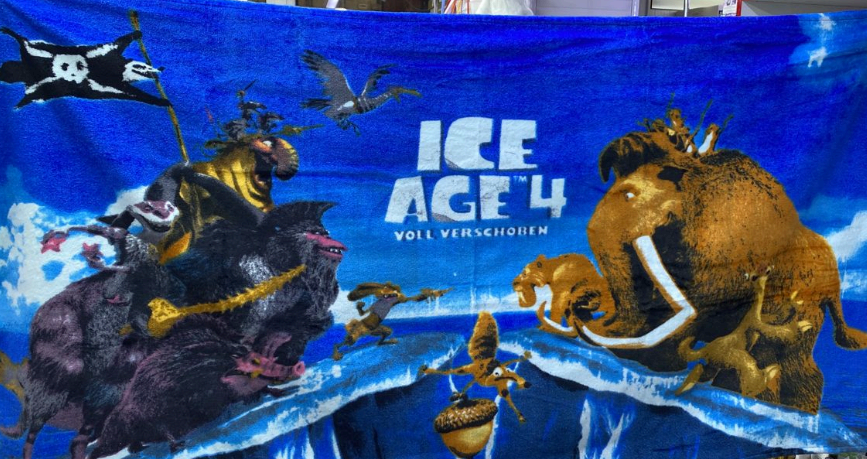 